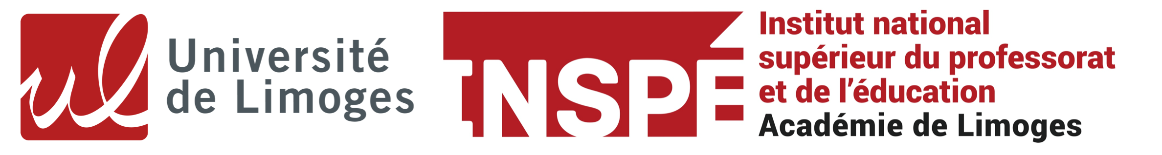 Évaluation du mémoire du TER
Master 2 MEEF 2023/24Titre du mémoire : Nom, Prénom :                                                                          NOTE :    …. / 20Commentaires (si besoin) :Date, nom et signature des membres du jury :Items évaluésBarèmeEn lien avec les compétences professionnellesCapacité à affiner sa problématique à partir de situations professionnelles...…/ 2CC2, CC14Choix méthodologiques – aspects théoriques et expérimentaux (présentation du protocole, de la méthodologie utilisée). ..…/ 4CC2, CC14Aptitude à présenter clairement et précisément les résultats obtenus, à les analyser et les discuter. ..…/ 5CC2, CC9, CC14Cohérence du plan proposé et des sous-parties, capacité d’argumentation à l’écrit (construction, cohérence, caractère synthétique). ..…/ 4CC7,Capacité à tirer parti de la bibliographie et à y porter un regard critique...…/ 3CC7, CC8Qualité formelle, qualité de l’expression écrite, respect des consignes générales. ..…/ 2CC7 Total..…/ 20Malus : retrait d’un point pour 5 erreurs orthographiques et /ou syntaxiques (retrait maximum de 6 points)…Nouveau total…/ 20